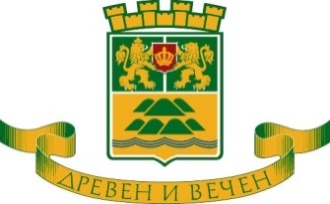 О Б Щ И Н А    П Л О В Д И Вгр. Пловдив, 4000, пл. «Стефан Стамболов» № 1,  тел: (032) 656 701, факс: (032) 656 703www.plovdiv.bg, e-mail: kmet.kmet@plovdiv.bg                        УТВЪРДИЛ: ......................../П/............................		КМЕТ НА ОБЩИНА ПЛОВДИВДОКУМЕНТАЦИЯЗА УЧАСТИЕ В ПРОЦЕДУРА ЗА ПРЕДОСТАВЯНЕ НА ДЪЛГОСРОЧЕН КРЕДИТ НА ОБЩИНА ПЛОВДИВ по чл. 19 от Закона за общинския дълг с предмет:„Избор на кредитна/финансова институция за предоставяне на дългосрочен общински кредит за реализация на значими за град Пловдив проекти (обекти)“Община ПловдивЮли 2022 г.СЪДЪРЖАНИЕ:РАЗДЕЛ I – ОснованияРАЗДЕЛ II – Пълно описание на предметаПредмет – детайлно описание на Проект „Стадион „Христо Ботев“ и Проект „Стадион „Локомотив“:Цел;Технико-икономическа обосновка;Очаквани срокове за реализация;Социално-икономически анализ за очакваните резултати;Описание на финансовите параметри на проектите.Вид на процедурата;Срок на договора за кредит;Начин на плащане;Други условия.РАЗДЕЛ III – Условия за участие в процедурата.РАЗДЕЛ IV – Указания за подготовка на офертата.Общи изисквания към офертите;Съдържание на офертата и изисквания към документите;Срок на валидност на офертата;Адрес за подаване на офертите;Окомплектоване и подаване на офертите;Срок за подаване на офертите;Отваряне на офертите.РАЗДЕЛ V – Критерии и методика за оценяване и класиране на офертите.РАЗДЕЛ VI – Условия и ред за провеждане на процедурата.РАЗДЕЛ VII – Сключване на договор.РАЗДЕЛ VIII – Прекратяване на процедурата.РАЗДЕЛ IX – Образци на документи:Образец 1 – Представяне на участника;Образец 2 – Списък на документите и информацията, съдържаща се в офертата;Образец 3 – Оферта;Образец 4 – Декларация за съответствие с изискванията за участие.РАЗДЕЛ I - Основания:Решения на Общински съвет – Пловдив:1.1 Решение № 61, взето с Протокол № 5 от 10.03.2022г. на  Общински съвет – Пловдив за намерение за поемане на общински дълг и 1.2 Решение № 264, взето с Протокол № 12 от 23.06.2022г. на Общински съвет - Пловдив за поемане на дългосрочен общински дълг по Закона за общинския дълг;1.3 Процедура за избор на кредитна/финансова институция по чл. 19 от Закона за общинския дълг, приета от Общински съвет – Пловдив с Решение № 91, взето с Протокол № 6 от 24.03.2022 г. Всички изброени решения са публикувани на електронен адрес: www.plovdiv.bg (директория „Общински съвет“ – нормативна база – решения).Обява:Обява за избор на кредитна институция за предоставяне на дългосрочен кредит на община Пловдив - каченa на сайта на Община Пловдив https://www.plovdiv.bg/. в директория „Обяви и съобщения“.Актуални данни за финансовото състояние на Община Пловдив и последен заверен годишен отчет за изпълнението на общинския бюджет:Актуалните данни за финансовото състояние на община Пловдив към 15.07.2022 г. и последния заверен годишен финансов отчет за изпълнението на общинския бюджет са сканирани във формат pdf. и са качени сайта на Община Пловдив https://www.plovdiv.bg/ в директория „Бюджет и финанси“.РАЗДЕЛ II – Пълно описание на предметаПредмет на процедурата:Предметът на процедурата е: „Избор на кредитна/финансова институция за предоставяне на дългосрочен общински кредит за реализация на значими за град Пловдив проекти (обекти)“, както следва:1.1  Проект „Стадион „Христо Ботев“„Реконструкция, основен ремонт и реновиране на трибуните на стадион „Христо Ботев“, в УПИ І-спортен терен, кв.16 -нов, по плана на кв. “Каменица“, гр. Пловдив, Етап 2 – цялостно завършване на сектор А, изграждане на покривна конструкция за сектори Б и В и Г, изграждане на прилежаща инфраструктура.Цели: Окончателно завършване на стадион „Христо Ботев“ и категоризирането му от УЕФА в категория „4+“, което ще позволи на него да се играят срещи от груповата фаза на Европейски клубни турнири, в т.ч. полуфинални срещи.Технико-икономическа обосновка: Средствата са необходими за цялостното завършване на стадиона, като същите ще бъдат използвани за реконструкция, основен ремонт и реновиране на трибуните на стадион „Христо Ботев“, в УПИ I-спортен терен, кв.16-нов, по плана на кв. „Каменица“, гр. Пловдив, ЕТАП 2-цялостното завършване на сектор А, изграждане на покривна конструкция за сектори Б и В и Г, изграждане на прилежаща инфраструктура.Очаквани срокове за реализация: За Етап 2 – 1 година.Социално-икономически анализ за очакваните резултати: Построяването на модерен стадион, който няма да има аналог в България и освен европейските мачове на клуба-домакин „Ботев“ (Пловдив), може да приеме домакинството и на двубои на българския национален отбор по футбол (вече има подобни изявления от ръководни фактори в БФС).Описание на финансовите параметри на проекта:● Максимален размер на дълга: 12 000 000 лв. /дванадесет милиона лева/;● Валута: BGN /лева/;● Вид на дълга: дългосрочен дълг от банкови институции;● Начин на обезпечаване: залог върху настоящи и бъдещи парични вземания, представляващи настоящи и бъдещи приходи на  Община Пловдив по чл. 45, ал. 1, т. 1, букви от „а“ до „ж“ от Закон за публичните финанси и общата изравнителна субсидия за местни дейности съгласно чл. 54, ал. 1 от Закона за публичните финанси;● Условия за погасяване на дълга: до 240 месеца;● Максимален лихвен процент: максимални лихвени условия: 3%;● Гратисен период за връщане на главницата: не по-малко от 24 месеца;● Срокове и начини за усвояването му: до 2 години, считано от датата на подписване на договора за поемане на дълг;● Източници за погасяване на дълга: местни приходи.Проект „Стадион „Локомотив“ „Проектиране и изпълнение на строителство, част от Общинската спортна инфраструктура – Стадион „Локомотив“ - град Пловдив“. Обектът е разположен в ПИ с идентификатор 56784.540.81, общинска публична собственост, УПИ VI-575 обществено обслужване и спортни дейности, кв.1-нов по ПУП на ВСИ-МО, ЖК „Тракия“, гр. Пловдив.Цели: Стадионът е частично реконструиран през 2010 г., 2013 г., 2016 г., когато е извършен основен ремонт на терена и през 2019 г., като при последната реконструкция са поставени около 2000 нови седалки. Централната трибуна на стадиона е покрита с козирка. Размерът на игралното поле е 105,3 м на дължина и 71,4 м на ширина. Технико-икономическа обосновка: Проектна готовност: Цялостният проект за стадиона предвижда реализация на пет подобекта, които да се изпълняват етапно, според осигуреното финансиране, като всеки от тях може да се изпълнява отделно или в комбинация с някой от другите. Подобектите са:-	Етап 1: Благоустрояване и инфраструктура;-	Етап 2: Северна трибуна „Бесика“;-	Етап 3: Източна трибуна „Спорт клуб“;-	Етап 4: Южна трибуна;-	Етап 5: Централна трибуна.С цел реализация и на петте подобекта и завършване на целия процес по проектиране и изграждане, е необходимо външно финансиране, като средствата ще бъдат вложени в разработването на технически проекти за Етап 1 - Благоустрояване и инфраструктура и Етап 5 - Централна трибуна.Очаквани срокове за реализация:  Не по-малко от 24 месеца.Социално-икономически анализ на очакваните резултати: Предвидената интервенция цели реализирането на модерно спортно съоръжение, отговарящо на съвременните стандарти и изисквания. Реализирането на проекта в цялост (на предвидените всички 5 етапа), ще даде възможност за подготовка и провеждане на футболни мероприятия отговарящи на 4 категория по изискванията на УЕФА, както и добра организация при реализирането на други събития.Описание на всички финансови параметри на проекта:● Максимален размер на дълга: 12 000 000 лв. /дванадесет милиона лева/● Валута: BGN /лева/;● Вид на дълга: дългосрочен дълг от банкови институции;● Начин на обезпечаване: залог върху настоящи и бъдещи парични вземания, представляващи настоящи и бъдещи приходи на Община Пловдив по чл. 45, ал. 1, т. 1, букви от „а“ до „ж“ от Закон за публичните финанси и общата изравнителна субсидия за местни дейности съгласно чл. 54, ал. 1 от Закона за публичните финанси;● Условия за погасяване на дълга: до 240 месеца;● Максимален лихвен процент: максимални лихвени условия: 3%;● Гратисен период за връщане на главницата: не по-малко от 24 месеца;● Срокове и начини за усвояването му: до 2 години, считано от датата на подписване на договора за поемане на дълг.;● Източници за погасяване на дълга: местни приходи.Община Пловдив не разполага със свободни финансови средства, затова се налага привличане на външно финансиране.Вид на процедурата - Процедура за избор на кредитна/финансова институция по чл. 19 от Закона за общинския дълг, приета от Общински съвет – Пловдив с Решение № 91, взето с Протокол № 6 от 24.03.2022 г.Срок на договора за кредит - до 240 месеца.Начин на плащане - Всички плащания по главницата на кредита и плащанията, свързани с дължими лихви ще се извършват по банков път.Други условия - Участниците да не изискват допълнителни условия по изпълнение на договора, свързани със застраховка на кредита, представяне на запис на заповед, такса ангажимент и/или преминаване на община Пловдив или нейни структурни звена на обслужване в представляваната от тях институция. РАЗДЕЛ III – Условия за участие в процедурата;1. В процедурата може да участват местни и чуждестранни финансови или кредитни институции, получили лиценз за извършване на тази дейност на територията на Република България, съгласно Закона за кредитните институции (ЗКИ) и които отговарят на условията на документацията за участие.2. Община Пловдив  ще отстрани от участие в процедурата участник:- който е поставен под специален надзор по смисъла на чл. 115 от ЗКИ;- спрямо когото се прилагат оздравителни мерки или прекратителни процедури по ЗКИ;- който има парични задължения към Община Пловдив и към Държавата по смисъла на Данъчно-осигурителния процесуален кодекс, установени с влязъл в сила акт на компетентен орган, освен ако не е допуснато разсрочване или отсрочване на задълженията;- е обявен в несъстоятелност или е в производство по несъстоятелност;- е в ликвидация.3. Участникът е длъжен в процеса на провеждане на процедурата да уведоми Община Пловдив за всички настъпили промени в декларираните обстоятелства в 7- дневен срок от настъпването им.                                               РАЗДЕЛ IV – Указания за подготовка на офертатаОбщи изисквания към офертите:Участниците в процедурата да подготвят своята оферта като се придържат точно към обявените от Община Пловдив условия, посочени в настоящата документация;Документите и данните в предложението се подписват само от лица с представителни функции: назовани в съдебната регистрация или ЕИК и/или упълномощени за това лица. Във втория случай се изисква да се представи нотариално заверено пълномощно за изпълнението на такива функции;Всички документи, съставящи офертата, които не са представени в оригинал, трябва да са заверени (подписани и подпечатани) с гриф „Вярно с оригинала“ и подпис на лицето, представляващо участника;Всички документи, свързани с офертата да са на български език. Ако в офертата са включени документи на чужд език, същите да са придружени със заверен превод на български език;Образците на документи в документацията са задължителни за участниците. Образците на документи следва да бъдат попълнени изцяло, с изключение на данните, които са несъотносими към офертата и/или съответния документ;Всички разходи по подготовката и представянето на офертата са за сметка на участника. В случай, че участникът не бъде определен за изпълнител или класиран, Община Пловдив не носи отговорност за извършените от участника разходи по подготовка на офертата;Община Пловдив си запазва правото в случай на съмнение в автентичността на представени копия от документи да изиска допълнително от участника оригиналите или нотариално заверени копия на същите.Съдържание на офертата и изисквания към документите.Всяка оферта да бъде представена в общ непрозрачен и с ненарушена цялост плик, който да съдържа съответните документи: Представяне на участника, с посочване на ЕИК по чл. 23 Закона за търговския регистър, Булстат и/или идентифицираща го информация в съответствие със законодателството на държавата, в която участникът е установен, адрес, вкл. електронен – за кореспонденция при провеждане на процедурата /Образец 1/; Списък на документите и информацията, съдържащи се в офертата /Образец 2/; Оферта /Образец 3/; Декларация /Образец 4/; Лиценз за осъществяване на дейност, съгласно ЗКИ; Пълномощно на лицето, подписващо приложението на участника и цялата свързана с него информация (когато е приложимо).Срок на валидност на офертата – Срокът за валидност на офертата е 60 (шестдесет) календарни дни, считано от крайния срок за получаване на офертите и започва да тече от датата определена за краен срок за получаване на оферти;Адрес за подаване на офертите - Офертите се представят в запечатан и непрозрачен плик на следния адрес: гр. Пловдив, пл. „Стефан Стамболов“ № 1, п. к. 4000, до Деловодство на Община Пловдив  (фронт офис), с пощенска или куриерска услуга с обратна разписка, лично или от официален представител, упълномощен служител;Окомплектоване и подаване на офертите - Офертите се представят в запечатан и непрозрачен плик, с ненарушена цялост, върху който се посочва следната информация: Офертата се представя от участника или упълномощен от него представител в деловодството на община Пловдив или се изпраща по пощата с препоръчано писмо с обратна разписка или с куриер на посочения в т. 4 „Адрес за подаване на офертите“;Срок на подаване на офертите - Срокът за подаване на офертите е до 17:15 часа на дата 29.07.2022 г. Офертите, постъпили след този срок се връщат и няма да бъдат разглеждани;Отваряне на офертите - Офертите ще се отворят на дата: 01.08.2022 г. в 14:00 часа, в  заседателната зала на община Пловдив, находяща се на адрес: гр. Пловдив, пл. „Стефан Стамболов“ №1.                           РАЗДЕЛ V – Критерии и методика за оценяване и класиране на офертитеОфертите на участниците ще се оценяват и класират по критерия „Икономически най-изгодна оферта”. Икономически най-изгодната оферта ще бъде определена съгласно заложената в документацията методика за оценка на офертите. Методиката за оценка съдържа следните показатели:

І. Показател „Годишен лихвен процент за главницата по кредита“ – (ГЛПГ) в процент
 ГЛПГ =             ГЛПГ  min.        	Х 40, където                  ГЛПГ на участника„ГЛПГ min.” е най-ниския предложен ГЛПГ от участник. „ГЛПГ на участника” е предложения от оценявания участник ГЛПГ.
ГЛПГ = Пазарен индекс + фиксирана надбавка.

I.1. По този показател за оценка се предвижда присъждане  и на допълнителни (бонусни) точки при следните условия:- При предложен от съответния участник Пазарен индекс формиран на основата на някой от общоприетите индекси, а именно: „EURIBOR“,  „LIBOR,“  „ЛЕОНИА +“ или „ОЛП на БНБ“ същият получава 10 (десет) допълнителни  бонусни точки - 10 т.

- При предложение от участник за индексиране на ГЛПГ след промяна в пазарния индекс до 2 (два) пъти годишно същият получава 5 (пет) допълнителни  бонусни точки.
- При предложение от участник за Индексиране на ГЛПГ единствено след промяна в пазарния индекс над 0.15% - същият получава 5 (пет) допълнителни  бонусни точки - 5 т.Максимален брой точки на този показател в Комплексната оценка – 60 точки.Максимален лихвен процент: 3%Оценката по показателя „Годишен лихвен процент за главницата по кредита“ – (ГЛПГ) се формира като сбор от получените от съответния участник точки по основния показател ГЛПГ плюс стойността на допълнително присъдените бонус точки, описани по т.I.1 – когато са присъдени такива за съответния участник.

ІІ. Показател „Гратисен период за връщане на главницата” – (ГРП)ГРП = ГРП предложение от участник	Х 10, където                           ГРП  max.„ГРП max.” е най-дългият предложен гратисен период (най-благоприятният) за общината в месеци.„ГРП предложение от участник” е предложеният от оценявания участник срок на гратисен период за връщане на главницата в месеци.            Максимален брой точки на този показател в Комплексната оценка – 10 (десет) точки.Минимален гратисен период, който следва да се оферира: 24 месеца.           ІІІ. Показател „Срок за погасяване на дълга” – (СПД):СПД = СПД предложение от участник	Х 10, където                                               СПД  max.„СПД max.” е най-дългият предложен период за погасяване на главница и лихва (най-благоприятният) за общината в месеци.„СПД предложение от участник” е предложеният от оценявания участник срок за погасяване на дълга на главница и лихва в месеци.            Максимален брой точки на този показател в Комплексната оценка – 10 (десет) точки.          Максимално допустим размер на срока за погасяване на дълга: 240 месеца.         IV. Показател „Размер на таксите, комисионните по кредита“ – (РТК)         Показател „Размер на таксите, комисионните по кредита“ – (РТК) се изчислява по следния ред:

         1. Изчисляване на таксите, комисионните и всички останали плащания за периода на кредита по метода на NPV (net present value)

                   РТК = NPVmin.        	Х 10, където                     NPV предложение от участник„NPVmin.” е най-ниския предложен размер в % на таксите, комисионните и останалите плащания по кредита. „NPV предложение от участник” е предложеният от оценявания участник размер в % на таксите, комисионните и останалите плащания по кредита. 

2. По този показател за оценка се предвижда присъждане на допълнителни (бонусни) точки при следните условия:- Бонус точки при предложение за подписване на договор без възможност за въвеждане на нови такси за периода на кредита – 5 (пет точки).- Бонус точки при предложение за подписване на договор без възможност за промяна на договорените такси за периода на кредита – 5 (пет точки).        Максимален брой точки на този показател в Комплексната оценка – 20 (двадесет) точки. Оценката по показателя „Размер на таксите, комисионните по кредита“ – (РТК) се формира като сбор от получените от съответния участник точки по основния показател, плюс стойността на допълнително присъдените бонус точки, описани по т. IV.2 – когато са присъдени такива за съответния участник.       Забележка: В случай, че за някои от параметрите, участник в процедурата, направи предложение на стойност „0” (нула), то за целите на изчисленията това предложение „0”, ще се счита за „0,001”, с която стойност ще се извършват заместванията във формулите и ще се правят изчисленията, но в клаузите на договора ще залегне като „0” (нула). Резултатите от оценяването на получените оферти се записват до втората цифра след десетичната запетая, като се извършва закръгляване както следва: - при стойност на третата цифра от 0 до 4 вкл. – надолу към по-ниското число;        - при стойност на третата цифра от 5 до 9 вкл. – нагоре към по-високото число.

Предложенията се оценяват въз основа на комплексна оценка (КО) по следната формула:	КО = ГЛПГ  + ГРП  + СПД + РТК 	Комисията класира участниците по степента на съответствие на офертите с предварително обявените от възложителя условия. В случай, че комплексните оценки на две или повече оферти са равни, се сравняват оценките по показателя с най-висока относителна тежест (ГЛПГ) и се избира офертата с по-благоприятна стойност по този показател. Ако и тя е равна се сравняват оценките по показателя с втората по степен относителна тежест (РТК) и се избира офертата с по-благоприятна стойност по този показател, ако и тя е равна се сравняват оценките по показателя с третата по степен относителна тежест (СПД) и се избира офертата с по-благоприятна стойност по този показател, ако и тя е равна се сравняват оценките по показателя с последната по степен относителна тежест (ГРП) и се избира офертата с по-благоприятна стойност по този показател.  Ако и след това не може да бъде определена «икономически най-изгодната оферта», комисията провежда публично жребий за определяне на изпълнител между класираните на първо място оферти. 	При допусната очевидна техническа грешка комисията ще извърши служебно преизчисляване, както следва: при различие между записаното цифром и словом – за вярно се счита записаното словом; при несъответствие между сбор и единични стойности, за вярно се счита записаното като единична стойност.                               РАЗДЕЛ VI – Условия и ред за провеждане на процедуратаКметът на община Пловдив с писмена заповед назначава комисия за провеждане на процедурата, след изтичане на срока за получаване на офертите, която се състои от нечетен брой членове, като се определят и резервни членове. Кметът може да привлича и външни експерти за членове или консултанти към комисията. Не може да бъде член комисията лице, което:1. има материални интереси в съответната кредитна/финансова институция, различни от тези на възложител;2. е свързано лице по смисъла на Търговския закон с кандидат в процедурата;3. е служител на съответната финансова/кредитна институция;Членовете на комисията и консултантите са длъжни да пазят в тайна фактите и обстоятелствата, които са узнали във връзка със своята работа в комисията.Членовете на комисията и консултантите представят декларации, относно обстоятелствата по т. 1, 2, 3  в началото на заседанието по отваряне на офертите – след узнаване на имената на участниците.  При промяна в обстоятелства, преди приключване на работата на комисията, съответния член е длъжен да си направи самоотвод и се замества от резервен член на комисията, за което се съставя протокол.         В  деня и часа на отваряне на офертите, посочени в обявата, комисията провежда публично заседание, на което имат право да присъстват участниците, подали оферти или техни упълномощени представители. Офертите се подават в запечатани, непрозрачни опаковки.  Решенията на комисията се вземат с мнозинство повече от половината от общия брой на членовете й. Когато член на комисията не е съгласен с взетото решение, той подписва протокола с особено мнение и писмено излага мотивите си. Когато по обективни причини член на комисията не може да изпълнява задълженията си, той се замества от резервен член, което се описва в  протокола.       Комисията разглежда подадените документи и допуска до участие кандидатите, чиито документи отговарят на условията в обявата и документацията. При установяване на липсващ документ от минималните изисквания или липсваща информация, или несъответствия, комисията има право да изиска от участника допълнителни документи или информация. Комисията разглежда допуснатите до участие оферти, оценява ги съгласно  предварително обявените критерии и класира кандидатите. За своята работа, комисията съставя протокол и изготвя доклад с класирането на кандидатите, като определя спечелилия /класирания на първо място кандидат. Докладът и протоколът се предоставят на кмета на община Пловдив.Въз основа на доклада кметът на общината внася в Общински съвет - Пловдив предложение за одобряване на избора на кредитна/финансова институция, който с решение одобрява избора за кредитна/финансова институция, утвърждава проектодоговор и възлага на кмета на общината да сключи договор с одобрената финансова/кредитна институция.Решението на Общински съвет - Пловдив се публикува на официалната интернет страница на Община Пловдив, като участниците се уведомяват писмено за резултата от процедурата, на адресите, посочени в офертите им.                                         РАЗДЕЛ VII – Сключване на договорНа определена дата и час комисията провежда преговори с кандидата, подал най-добра оферта, съгласно обявените изисквания. На преговорите присъстват лицата, които са упълномощени за това от кандидата.За проведените преговори и постигнатите договорености с кандидата се съставя протокол, който се подписва от кандидата и членовете на комисията и се утвърждава от кмета на община Пловдив.Страните в преговорите съставят проектодоговор, съдържащ постигнатите договорености, които не могат да бъдат по-неблагоприятни за община Пловдив от предложените в офертата, която е неразделна част от договора.Договорът се сключва в рамките на 10 /десет/ работни дни от приключване на преговорите,  уточняване на детайлите по договора и след одобрението на избора на кредитна/финансова институция и утвърждаването на проектодоговора от Общински съвет - Пловдив.Ако страните в преговорите не постигнат съгласие за сключване на договор, кметът на община Пловдив може да отправи покана до следващия класиран кандидат за провеждане на преговори.РАЗДЕЛ VIII – Прекратяване на процедуратаКметът на община Пловдив може да прекрати процедурата със съобщение, публикувано на интернет страницата на общината, когато:Не е подадена нито една оферта, няма кандидат или участник, който отговаря на изискванията;Всички оферти не отговарят на предварително обявените условия;Избраният кандидат откаже да сключи договор;Отпадне необходимостта от провеждане на процедурата в резултат на съществена промяна в обстоятелствата, както и при невъзможност да се осигури финансиране за изпълнението на процедурата по причини, които не са били предвидени.             *ЗАБЕЛЕЖКА:           Община Пловдив възнамерява да поеме  един дългосрочен общински дълг в размер до 24 000 000,00 (двадесет и четири милиона) лева за двата обекта, описани в документацията за участие.           Това обстоятелство следва да се прецизира от всички потенциални участници при подготовката на техните оферти и попълването на образец №3 в частта му по точка 1, където следва да бъде изписана сума в размер на 24 000 000,00 (двадесет и четири милиона) лева, представляваща общия максимален размер на дълга и за двата обекта.          Няма да се разглеждат оферти за предоставяне на кредит, които са подадени само за един от    обектите.                                                      РАЗДЕЛ IX – Образци на документи:Образец № 1 – Представяне на участника1. Наименование на участника___________________________________________________________________________2.  Седалище и адрес на управление___________________________________________________________________________3. ЕИК:___________________________________________________________________________4. Представляващи и начин на представляване /пълномощно/___________________________________________________________________________ 5. Адрес за кореспонденция- град, код, община, улица, номер___________________________________________________________________________телефон: ___________________________факс: ______________________________е-mail: _____________________________6. Лице за контакт - име, длъжност, телефон, е-mail и факсДата:…………………2022 г.                                     Подпис и печат……………………								/Имена, длъжност/Образец № 2Списък на документите и информациятана………………………………………………………,/пълно наименование на участника/съдържаща се в офертата за участие в процедура с предмет: „Избор на кредитна/финансова институция за поемане на дългосрочен общински дълг от община Пловдив“ с цел финансиране на следните проекти: 1. Проект „Стадион Христо Ботев“ /12 000 000 лева/; 2. Проект „Стадион Локомотив“ /12 000 000/, представляващи инвестиционни проекти в полза на местната общност; Кредитополучател – Община ПловдивВид на документа:Представяне на участник - оригинал;Оферта - оригинал;Списък на документи в информацията, съдържащи се в офертата – оригинал;……………………………..………………………………..………………………………..Забележка: В списъка следва да се опишат всички документи, съдържащи се в офертата.Дата:…………………2022 г.                                     Подпис и печат……………………								/Имена, длъжност/Образец № 3  -  ОфертаОФЕРТА	от..........................................................................................................................................(пълно наименование, ЕИК и адрес на управление на участника)представляван от ........................................................................................................ /име и длъжност на представляващият участника/, участник в Процедура с предмет: „Избор на кредитна/финансова институция за поемане на дългосрочен общински дълг от община Пловдив“ с цел финансиране на следните проекти: 1. Проект „Стадион Христо Ботев“; 2. Проект „Стадион Локомотив“, представляващи инвестиционни проекти в полза на местната общност.УВАЖАЕМИ ДАМИ И ГОСПОДА,С настоящото предложение Ви представяме нашата оферта за участие в обявената от Вас Процедура с предмет: „Избор на кредитна/финансова институция за поемане на дългосрочен общински дълг от община Пловдив“ с цел финансиране на следните проекти: 1. Проект „Стадион Христо Ботев“; 2. Проект „Стадион Локомотив“, представляващи инвестиционни проекти в полза на местната общност.Предлагам дългосрочен банков кредит в размер на…………………………….лева.Не изисквам допълнителни условия по изпълнение на договора, свързани със застраховка на кредита, представяне на запис на заповед, такса ангажимент и/или преминаване на сметките на община Пловдив за обслужване в поверената ми институция и други условия утежняващи цената на кредита условия.Декларирам, че съм запознат с указанията и условията за участие в обявената от Вас процедура, като ги приемам изцяло и без условия.Декларирам, че офертата е изготвена, съгласно изискванията на настоящата документация.С подаване на настоящата оферта, направените от нас предложения и поети ангажименти са валидни за срок от 60 (шестдесет) дни, считано от крайния срок за подаване на офертите.Начин на обезпечаване: залог върху настоящи и бъдещи парични вземания, представляващи настоящи и бъдещи приходи на  Община Пловдив по чл. 45, ал. 1, т. 1, букви от „а“ до „ж“ от Закон за публичните финанси и общата изравнителна субсидия за местни дейности съгласно чл. 54, ал. 1 от Закона за публичните финанси.Предлагам следните финансови параметри на кредита: 7.1.Годишен лихвен процент за главницата по кредита (ГЛПГ):  ..............% /цифром и словом/, формиран като сума от следните величини:          - Предлагам ви следния  пазарен индекс: (изписва се наименованието на предлагания пазарен индекс)  същият в размер на ………..%         +       фиксирана надбавка в размер на ............................%            *Заб. Така посочената сборна лихва в точка 7.1. следва да е не е по-голяма от максимално определената в решението на Общински съвет – Пловдив  –  3%.            7.2.Предлагаме на Община Пловдив индексиране на ГЛПГ след промяна в пазарния индекс до 2 (два) пъти годишно: ДА/НЕ (Заб.* участникът отбелязва само един отговор ДА или НЕ)	7.3.Предлагаме на Община Пловдив индексиране на ГЛПГ единствено след промяна в Пазарния индекс над 0.15% : ДА/НЕ (Заб. *участникът отбелязва само един отговор ДА или НЕ) 	       7.4.Предлагаме на Община Пловдив следния гратисен период за връщане на главницата…………………………….(в месеци, не по-малко от 24 месеца)	       7.5.Предлагаме на Община Пловдив следния срок за погасяване на дълга…………………………….(в месеци, не повече от 240 месеца)	      7.6.Предлагаме на Община Пловдив размер в % на таксите, комисионните  и останалите плащания по кредита…………………………..          7.7.Предлагаме на Община Пловдив подписването на договор без възможност за въвеждане на нови такси за периода на кредита: ДА/НЕ (Заб.* участникът отбелязва само един отговор ДА или НЕ)          7.8.Предлагаме на Община Пловдив подписването на договор без възможност за промяна на договорените такси  за периода на кредита: ДА/НЕ (Заб.* участникът отбелязва само един отговор)8.Предлагаме Ви оферта без такса за предсрочно погасяване на кредита: изцяло или на части, без такса ангажимент.Забележки:Оферти, в които е оставено празно място, ще се считат за отказ от изпълнение на услугата и участниците ще бъдат отстранявани.Оферираните параметри се посочват в числа с точност до втория знак след десетичната запетая. Ако е посочено с точност до третия или следващ знак, то комисията закръгля съответно - до втория знак след десетичната запетая, както е указано в методиката за оценка на офертите. Декларирам, че горепосочените цени са крайни и включват абсолютно всички разходи за изпълнение на предмета на процедурата, в това число данъци, такси и т.н.           Гарантираме, че сме в състояние да изпълним качествено и в срок услугата в пълно съответствие с гореописаното предложение.Дата:…………………2022г.                                               Подпис и печат……………………								/Имена, длъжност/               Образец № 4 – Декларация за съотвествие с изискванията за участиеДЕКЛАРАЦИЯза липса на обстоятелства/основания  за отстраняване от процедурата         Долуподписаният /-ната/ _________________________________________________, в качеството ми на ______________________________ (посочете длъжността), представляващ/а  ____________________________________________________ (посочете фирмата на участника) – Участник в процедура с предмет : „Избор на кредитна/финансова институция за поемане на дългосрочен общински дълг от община Пловдив“ с цел финансиране на следните проекти: 1. Проект „Стадион Христо Ботев“; 2. Проект „Стадион Локомотив“, представляващи инвестиционни проекти в полза на местната общност“,ДЕКЛАРИРАМ, ЧЕпредставляваният от мен участник ..................................................................:1. е кредитна/финансова институция или финансов посредник, притежаващ съответния лиценз или вписани в съответния регистър, съобразно вида на услугата, по настоящата процедура; 2.   не е поставен под специален надзор по смисъла на чл.115 от ЗКИ /Закон за кредитните институции/-приложимо за банки;3.  не е банка, спрямо която се прилагат оздравителни мерки или прекратителни процедури по реда на закона за кредитните институции;4. няма парични задължения към община Пловдив и към Държавата по смисъла на Данъчно-осигурителния процесуален кодекс, установени с влязъл в сила акт на компетентен орган, освен ако не е допуснато разсрочване или отсрочване на задълженията;5. не е обявен в несъстоятелност или в производство по несъстоятелност;6. не е в ликвидация.         Известна ми е отговорността за даване на декларация с невярно съдържание съгласно Наказателния кодекс.Дата:                                                                                         Декларатор:…………..                                                                                       /…………………………//подпис и печат/            *Заб. Декларацията се подава от лице/лица, които могат самостоятелно да представляват участника.Община Пловдивгр. Пловдив, пл. „Стефан Стамболов“ №1 за участие в процедура с предмет:„Избор на кредитна/финансова институция за предоставяне на дългосрочен общински кредит за реализация на значими за град Пловдив проекти (обекти)“Име на участникаАдрес за кореспонденция – лице за контакт, телефон, факс и електронен адрес